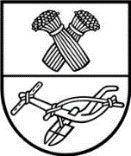 PANEVĖŽIO RAJONO SAVIVALDYBĖS TARYBASPRENDIMASDĖL PANEVĖŽIO RAJONO SAVIVALDYBĖS TARYBOS 2022 M. KOVO 31 D. SPRENDIMO NR. T-62 „DĖL PANEVĖŽIO RAJONO SAVIVALDYBĖS ŠVIETIMO ĮSTAIGŲ IKIMOKYKLINIO IR PRIEŠMOKYKLINIO UGDYMO GRUPIŲ SKAIČIAUS, IKIMOKYKLINIO UGDYMO GRUPIŲ VEIKLOS TRUKMĖS, PRIEŠMOKYKLINIO UGDYMO ORGANIZAVIMO MODELIŲ, BENDROJO UGDYMO MOKYKLŲ MOKINIŲ IR KLASIŲ SKAIČIAUS 2022–2023 MOKSLO METAIS PATVIRTINIMO“ PAKEITIMO2022 m. rugpjūčio 30 d. Nr. T-176PanevėžysVadovaudamasi Lietuvos Respublikos vietos savivaldos įstatymo 18 straipsnio 1 dalimi ir atsižvelgdama į Velžio gimnazijos 2022 m. rugpjūčio 19 d. raštą Nr. SD-16 „Dėl papildomo klasių komplekto skyrimo“, Ramygalos gimnazijos 2022 m. rugpjūčio 19 d. raštą SD-458 „Dėl grupių skaičiaus“, Dembavos progimnazijos 2022 m. rugpjūčio 19 d. raštą Nr. SD-47 „Dėl ikimokyklinės ir priešmokyklinio ugdymo grupės steigimo Dembavos progimnazijoje“, Piniavos mokyklos-darželio 2022 m. rugpjūčio 16 d. raštą Nr. (1.4.)-SD-149 „Dėl ikimokyklinio ugdymo mokytojo, ikimokyklinio ugdymo mokytojo padėjėjo pareigybių įsteigimo ir dar vienos 1 pradinio ugdymo klasės atidarymo“ ir Upytės Antano Belazaro pagrindinės mokyklos 2022 m. rugpjūčio 19 d. raštu Nr. SD7-157 „Dėl 5 klasės komplekto finansavimo savivaldybės lėšomis“, Savivaldybės taryba     
n u s p r e n d ž i a:Papildomai skirti mokymo lėšų iš savivaldybės biudžeto Upytės Antano Belazaro pagrindinės mokyklos 5 klasei finansuoti.Pakeisti bendrojo ugdymo mokyklų mokinių ir klasių pagal vykdomas bendrojo ugdymo programas skaičių 2022–2023 m. m., patvirtintą Panevėžio rajono savivaldybės tarybos 2022 m. kovo 31 d. sprendimu Nr. T-62 „Dėl Panevėžio rajono savivaldybės švietimo įstaigų ikimokyklinio ir priešmokyklinio ugdymo grupių skaičiaus, ikimokyklinio ugdymo grupių veiklos trukmės, priešmokyklinio ugdymo organizavimo modelių, bendrojo ugdymo mokyklų mokinių ir klasių skaičiaus 2022–2023 mokslo metais patvirtinimo“, ir išdėstyti nauja redakcija (pridedama). Nustatyti, kad šis sprendimas įsigalioja 2022 m. rugsėjo 1 d.Savivaldybės meras				                           Povilas ŽagunisPATVIRTINTAPanevėžio rajono savivaldybės tarybos 2022 m. rugpjūčio 30 d. sprendimu Nr. T-176PANEVĖŽIO RAJONO SAVIVALDYBĖS ŠVIETIMO ĮSTAIGŲ IKIMOKYKLINIO UGDYMO GRUPIŲ SKAIČIUS IR IKIMOKYKLINIO UGDYMO GRUPIŲ VEIKLOS TRUKMĖ 2022–2023 MOKSLO METAIS_________________________________________PATVIRTINTAPanevėžio rajono savivaldybės tarybos 
2022 m. rugpjūčio 30 d. sprendimu Nr. T-176PANEVĖŽIO RAJONO SAVIVALDYBĖS ŠVIETIMO ĮSTAIGŲ PRIEŠMOKYKLINIO UGDYMO GRUPIŲ SKAIČIUS IR PRIEŠMOKYKLINIO UGDYMO ORGANIZAVIMO MODELIAI 2022–2023 MOKSLO METAIS      * Jungtinė grupė, kurioje priešmokyklinio amžiaus vaikai ugdomi kartu su ikimokyklinio amžiaus vaikais.          ** Jungtinėje grupėje pagal priešmokyklinio ugdymo programą ugdomų vaikų skaičius._________________________________________PATVIRTINTAPanevėžio rajono savivaldybės tarybos 
2022 m. rugpjūčio 30 d. sprendimu Nr. T-176BENDROJO UGDYMO MOKYKLŲ MOKINIŲ IR KLASIŲ SKAIČIUS 2022–2023 MOKSLO METAIS_________________________________________Eil. Nr.Įstaigos pavadinimasIkimokyklinis ugdymasIkimokyklinis ugdymasIkimokyklinis ugdymasIkimokyklinis ugdymasEil. Nr.Įstaigos pavadinimasLopšelio grupėsLopšelio grupėsDarželio grupėsDarželio grupėsEil. Nr.Įstaigos pavadinimasGrupių skaičiusVeiklos trukmė per parą (val.)Grupių skaičiusVeiklos trukmė per parą (val.)1.Dembavos lopšelis-darželis „Smalsutis“110.30310.302.Naujamiesčio lopšelis-darželis „Bitutė“110.30210.303.Krekenavos lopšelis-darželis „Sigutė“110.30310.304.Krekenavos lopšelio-darželio „Sigutė“ Žibartonių skyrius--110.305.Ramygalos lopšelis-darželis „Gandriukas“110.30310.306.Velžio lopšelis-darželis „Šypsenėlė“310.30210.307.Velžio lopšelio-darželio „Šypsenėlė“ Liūdynės skyrius110.30--8.Pažagienių mokykla-darželis110.30110.309.Piniavos mokykla-darželis210.30310.3010.Piniavos mokyklos-darželio Bernatonių skyrius110.30110.3011.Paliūniškio pagrindinės mokyklos Tiltagalių skyrius--2 10.3012.Upytės Antano Belazaro pagrindinės mokyklos ikimokyklinio ugdymo skyrius--210.3013.Paįstrio Juozo Zikaro gimnazija--310.3014.Raguvos gimnazijos ikimokyklinio ugdymo skyrius „Skruzdėliukas“110.30110.3015.Raguvos gimnazijos Miežiškių skyrius--110.3016.Smilgių gimnazijos ikimokyklinio ugdymo skyrius110.30210.30Ikimokyklinio ugdymo grupių skaičius Ikimokyklinio ugdymo grupių skaičius 14-30-Eil. Nr.Įstaigos pavadinimas(ugdymo vieta)Grupių, kuriose ugdomi PU vaikai, skaičiusPU vaikų skaičiaus grupėsePriešmokyklinio ugdymo organizavimo modeliaiPriešmokyklinio ugdymo organizavimo modeliaiPriešmokyklinio ugdymo organizavimo modeliaiPriešmokyklinio ugdymo organizavimo modeliaiPriešmokyklinio ugdymo organizavimo modeliaiEil. Nr.Įstaigos pavadinimas(ugdymo vieta)Grupių, kuriose ugdomi PU vaikai, skaičiusPU vaikų skaičiaus grupėseDarbo trukmė per parą (val.)Mokytojų, dirbančių grupėje, skaičiusMokytojų, dirbančių grupėje, skaičiusMokytojų, dirbančių grupėje, skaičiusTeikiamos paslaugos vaikuiEil. Nr.Įstaigos pavadinimas(ugdymo vieta)Grupių, kuriose ugdomi PU vaikai, skaičiusPU vaikų skaičiaus grupėseDarbo trukmė per parą (val.)Priešmokyklinio ugdymo mokytojasIkimokyklinio ugdymo mokytojasKitiTeikiamos paslaugos vaikui1.Dembavos lopšelis-darželis „Smalsutis“11710.3011 meninio ugdymo mokytojasLogopedo, mokytojo padėjėjo pagalba2.Naujamiesčio lopšelis-darželis „Bitutė“1*13**10.3021 meninio ugdymo mokytojasLogopedo,specialiojo pedagogo, mokytojo padėjėjo pagalba3.Krekenavos lopšelis-darželis „Sigutė“11610.3021 meninio ugdymo mokytojasLogopedo,specialiojo pedagogo, mokytojo padėjėjo pagalba4.Krekenavos lopšelio-darželio „Sigutė“ Linkaučių skyrius1*4**10.3011Logopedo, specialiojo pedagogo, mokytojo padėjėjo pagalba5.Krekenavos lopšelio-darželio „Sigutė“ Žibartonių skyrius1*4**10.3011Logopedo,specialiojo pedagogo, mokytojo padėjėjo pagalba6.Ramygalos lopšelis-darželis „Gandriukas“11710.3021 meninio ugdymo mokytojasLogopedo pagalba7.Velžio lopšelis-darželis „Šypsenėlė“11910.3021 meninio ugdymo mokytojasLogopedo,specialiojo pedagogo pagalba7.Velžio lopšelis-darželis „Šypsenėlė“1*8**10.30111 meninio ugdymo mokytojasLogopedo,specialiojo pedagogo pagalba8.Velžio lopšelio-darželio „Šypsenėlė“ Liūdynės skyrius1*9**10.3021 meninio ugdymo mokytojasLogopedo pagalba9.Pažagienių mokykla-darželis1*10**10.30111 meninio ugdymo mokytojasLogopedo, specialiojo pedagogo pagalba10.Piniavos mokykla-darželis12010.30111 meninio ugdymo mokytojas1 neformaliojo vaikų švietimo mokytojasLogopedo,specialiojo pedagogo pagalba10.Piniavos mokykla-darželis1*6**10.30111 meninio ugdymo mokytojas1 neformaliojo vaikų švietimo mokytojasLogopedo,specialiojo pedagogo pagalba11.Piniavos mokyklos-darželio Bernatonių skyrius1*7**10.3021 meninio ugdymo mokytojasLogopedo, specialiojo pedagogo pagalba12.Paliūniškio pagrindinė mokykla1*4**41Logopedo, specialiojo pedagogo,socialinio pedagogo pagalba13.Paliūniškio pagrindinės mokyklos Tiltagalių skyrius1*6**10.3011 meninio ugdymo mokytojasLogopedo,specialiojo pedagogo, socialinio pedagogo pagalba14.Upytės Antano Belazaro pagrindinės mokyklos ikimokyklinio ugdymo skyrius1*13**10.30111 meninio ugdymo mokytojasLogopedo, specialiojo pedagogo, socialinio pedagogo, psichologo, mokytojo padėjėjo pagalba15.Paįstrio Juozo Zikaro gimnazija11110.30111 meninio ugdymo mokytojasLogopedo,specialiojo pedagogo, psichologo pagalba16.Raguvos gimnazijos ikimokyklinio ugdymo skyrius „Skruzdėliukas“1*11**10.30111 meninio ugdymo mokytojasLogopedo pagalba17.Raguvos gimnazijos Miežiškių skyrius1*3**10.30111 meninio ugdymo mokytojasLogopedo,specialiojo pedagogo pagalba18.Ramygalos gimnazijos Vadoklių skyrius 1*5**7.121Logopedo pagalba19.Smilgių gimnazijos ikimokyklinio ugdymo skyrius11610.3011 meninio ugdymo mokytojasLogopedo,specialiojo pedagogo pagalba20.Dembavos progimnazija1*2**10.302Logopedo,specialiojo pedagogo pagalbaPriešmokyklinio ugdymo grupių ir PU vaikų skaičiusPriešmokyklinio ugdymo grupių ir PU vaikų skaičius22221MokyklaMokyklaPradinio ugdymo programaPradinio ugdymo programaPradinio ugdymo programaPradinio ugdymo programaPagrindinio ugdymo programaPagrindinio ugdymo programaPagrindinio ugdymo programaPagrindinio ugdymo programaPagrindinio ugdymo programaPagrindinio ugdymo programaVidurinio ugdymo programaVidurinio ugdymo programaMokinių ir klasių sk. iš visoMokyklaMokykla1 kl.2 kl.3 kl.4 kl.5 kl.6 kl.7 kl.8 kl.I (9) kl.II (10) kl.III (11) kl.IV (12) kl.Mokinių ir klasių sk. iš visoKrekenavos Mykolo Antanaičio gimnazijaMokinių sk.222224212228263425282828308Krekenavos Mykolo Antanaičio gimnazijaKlasių sk.11111112111113Naujamiesčio mokyklaMokinių sk. 129141612221015138--131Naujamiesčio mokyklaKlasių sk.1111111111--10Paįstrio Juozo Zikaro gimnazijaMokinių sk.201916232021191623211616230Paįstrio Juozo Zikaro gimnazijaKlasių sk.11111111111112Raguvos gimnazija Mokinių sk.14818121616301820192613210Raguvos gimnazija Klasių sk.11111111111112Raguvos gimnazijos Miežiškių skyriusMokinių sk.2447--------17Raguvos gimnazijos Miežiškių skyriusKlasių sk.0,50,50,50,5--------2Ramygalos gimnazija Mokinių sk.162726272331413842333626366Ramygalos gimnazija Klasių sk.12221222222121Ramygalos gimnazijos Vadoklių skyrius  Mokinių sk.54438-8--9--41Ramygalos gimnazijos Vadoklių skyrius  Klasių sk.0,50,50,50,51-1--1--5Smilgių gimnazija Mokinių sk.202219242223241126281216247Smilgių gimnazija Klasių sk.11121111111113Velžio gimnazijaMokinių sk.724853607565775865543836701Velžio gimnazijaKlasių sk.32333332322231Dembavos progimnazija Mokinių sk.161717151419916----123Dembavos progimnazija Klasių sk.11111111----8Paliūniškio pagrindinė mokyklaMokinių sk.1091416162214191411--145Paliūniškio pagrindinė mokyklaKlasių sk.1111111111--10Paliūniškio pagrindinės mokyklos Tiltagalių skyriusMokinių sk.41125--------22Paliūniškio pagrindinės mokyklos Tiltagalių skyriusKlasių sk.0,50,50,50,5--------2Upytės Antano Belazaro pagrindinė mokykla Mokinių sk.899851415131311--105Upytės Antano Belazaro pagrindinė mokykla Klasių sk.1111111111--10Pažagieniųmokykla-darželisMokinių sk.16131511--------55Pažagieniųmokykla-darželisKlasių sk.1111--------4Piniavos mokykla-darželisMokinių sk.26242015--------85Piniavos mokykla-darželisKlasių sk.2111--------5Mokiniai pagal klasesMokiniai pagal klases 2632362652632332622732382412221561352 787Iš viso mokiniųIš viso mokinių1 0271 0271 0271 0271 4691 4691 4691 4691 4691 4692912912 787Iš viso klasių Iš viso klasių 666666667777777777771515158